.REPEATMiss Behavin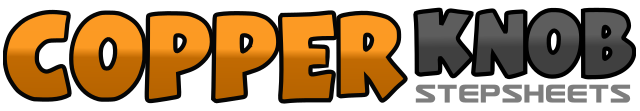 .......Count:40Wall:0Level:.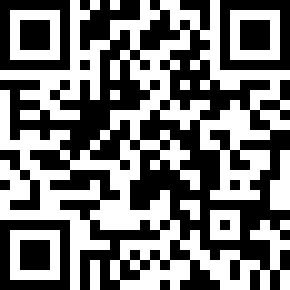 Choreographer:Tom Glover (AUS) & Shontelle HolTom Glover (AUS) & Shontelle HolTom Glover (AUS) & Shontelle HolTom Glover (AUS) & Shontelle HolTom Glover (AUS) & Shontelle Hol.Music:Sweet Little Miss Behavin - Collin RayeSweet Little Miss Behavin - Collin RayeSweet Little Miss Behavin - Collin RayeSweet Little Miss Behavin - Collin RayeSweet Little Miss Behavin - Collin Raye........1-4Vine right-left-right, touch left toe back5-6Step forward on left foot, hitch right knee and clap7-8Step back on right foot, hitch left knee with a clap while turning ¼ turn left9-12Vine left-right-left, touch right together13Kick right foot forward&Jump right behind left4Jump left across in front of right15Kick right foot forward&Jump right behind left16Jump left across in front of right17-20Touch right to right side, cross right over left, turn ¼ turn left, touch right toe back21-24Shuffle forward right-left-right, shuffle forward left- right-left25Hitch right knee&26Ball change right-left (step slightly back on ball of right foot, change weight onto the left foot in place)27Hitch right knee&28Ball change right-left(step slightly back on ball of right foot, change weight onto the left foot in place)29-32Step forward on right foot, pivot ¼ turn left, step forward on right foot, pivot ¼ turn left33-36Shuffle forward right-left-right, shuffle forward left-right-left37-40Kick right forward, cross right heel under left knee, kick right forward turning ¼ turn left, touch right toe back